Publicado en Madrid el 13/02/2018 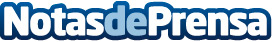 Seguros y Transporte: Incidencia de la culpabilidad del transportista sobre su indemnización y la del seguroLa Fundación Corell celebrará el próximo 27 de febrero a las 9:00, en la sede de Artai Seguros (Calle Fernández de la Hoz, 78 entreplanta, Madrid), la jornada: "Seguros y Transporte: incidencia de la culpabilidad del transportista sobre su indemnización y la del seguro"Datos de contacto:Noelia Perlacia915191005Nota de prensa publicada en: https://www.notasdeprensa.es/seguros-y-transporte-incidencia-de-la Categorias: Finanzas Madrid Emprendedores Logística Eventos Seguros Consumo Industria Automotriz http://www.notasdeprensa.es